五年级上册期末字词专项训练（三）一、用“√”选择加点字的正确读音。
月似（sì  shì）弓  骨髓（suǐ  suí）  龟兹（qiū  ɡuī）胆怯（què  qiè）     贻（yí  dài）贝      安恬（shé  tián） 鉴（jiàn qiàn）别  蛤（ɡé  ɡá）蜊   暂(zàn  zhàn)时鱼鳔(biào  piào)  根茎(jīnɡ  jìnɡ)  炙(zhì  chì)热
拧(nǐnɡ  nínɡ)开  眺(tiào  zhào)望  脸颊 (jiá  xiá)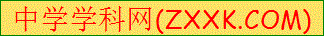 曙(shǔ  shú)光     焦灼(zhuó  zháo)  诱(yòu  xiù)惑鄙(bǐ  bī)夷     刹(chà  shà)那间   发痛 (tònɡ  ténɡ)赐(cì  shì)给    摄氏(shì  sì)度  剖(pōu  pāo)开 
二、读拼音写词语。 wū yán  ào nǎo   tuī jiàn   shì ér bú jiàn  （       ） （        ） （         ）（                   ）fēn biàn    fā tònɡ   dǒu zhuǎn xīnɡ  yí  （       ） （        ） （                       ）cuī ɡān     liè dǎn   rén lèi  kāi  kěn  qí qiú  
（         ） （        ） （         ）（         ）（       ）tiě suǒ qiáo   miáo zhǔn   zhuì luò    qiānɡ bì  （            ） （          ） （         ） （         ）Lūn ɡē bo   sōu chá     shǒu liú dàn  běnɡ lián   （            ）（          ）（              ） （          ）nǐnɡ jǐn  bīnɡ báo   tiào  wànɡ   jī dònɡ[（         ）（          ）（          ） （          ）ké sou  kònɡ zhì   hōnɡ jī   wěi zhuānɡ    dǎ zhànɡ （      ）（         ）（        ） （          ）（        ）àn lì    màn yán   mián  huā    niǔ  zhuǎn     （      ）（         ）（          ） （            ）jiān miè    shēn  yín    quán   xiàn
（            ）（           ）（              ） 三、给形近字组词。    
蒸（       ）熬（       ）祈（       ）垦（       ）磅（       ）葵（       ）遨（       ）拆（       ）恳（       ）螃（       ）
索（       ）岷（       ）庙（       ）绷（       ）瞄（       ）素（       ）抿（       ）届（       ）棚（       ） 描（       ）坠（       ）拧（       ）眺（       ）咳（       ）伪（       ）堕（       ）狞（       ）挑（       ）该（       ）为（       ）仗（       ）搜（       ）蔓（       ）檐（       ）膀（       ）杖（       ）馊（       ）慢（       ）瞻（       ）傍（       ）蹲（       ）蹈（       ）瞪（       ）啄（       ）舔（       ）遵（       ）滔（       ）澄（       ）琢（       ）添（       ）
懊（       ）渣（       ）屑（       ）沾（       ）配（       ）
奥（       ）楂（       ）肖（       ）站（       ）酝（       ）选择下列加点字词的正确解释，把序号写在括号里。
  屏：A、bǐnɡ 除去，排去 B、bǐnɡ 抑制（呼吸） C、pínɡ 遮挡，遮挡物
1.桂林的山像翠绿的屏障。                     （         ）
2.“锡兵”的主人怎么能把它屏弃在一边呢？    （         ）
3.鸟儿们都屏住呼吸，大厅里安静极了。      （         ）
禁：A、jīn 受得住  B、jīn 忍住  C、jìn 明令取消；制止   D、jìn 皇帝的住处
4.他真怕这位弱不禁风的小姑娘被风吹倒了。    （         ）
5.这条公路禁止机动车通行。           （         ）
6.勇敢的武松是禁军中的一员吗？         （         ）
7.看到这样感人的场景，使我不禁流下了眼泪。   （         ）
五、请把下面的字词语补充完整。
自（    ）自（   ）   （    ）出（    ）外    异（    ）同（   ）    不知（   ）（   ）
（   ）苦（   ）高    （   ）（   ）在乎      （   ）头（   ）气    （   ）有（   ）有   
（   ）山（   ）岭    （   ）蹦（   ）跳      素不（   ）（   ）     韦（   ）三（   ）  
 为（   ）欲（   ）   （   ）外之（   ）     铁骨（   ）（   ）    （   ）不自（   ）    
大（   ）一（   ）     吉（   ）祸（   ）    虚（   ）声（   ）     不（   ）设（   ）
残（   ）碎（   ）     风尘（   ）（   ）     （   ）（   ）有礼     忠心（   ）（   ）    
倾（   ）大（   ）     （   ）水（   ）接    （   ）不转（   ）     不（   ）不（   ）  
六、写出下面词语的近义词。 
荣耀—（         ）    推荐—（         ）   赞叹—（         ）     请求—（         ）
新鲜—（         ）    安慰—（         ）   悲哀—（         ）     仍然—（         ）   
点缀—（         ）    精致—（         ）   狭小—（         ）     范围—（         ） 
挺拔—（         ）    怜悯—（         ）   壮阔—（         ）     挚爱—（         ）  
羞怯—（         ）    打扮—（         ）   摇晃—（         ）     劫难—（         ）   
防备—（         ）    渐渐—（         ）   发现—（         ）     激烈—（         ）    
疲劳—（         ）    搜查—（         ）   鲜亮—（         ）     悦耳—（         ）   
回荡—（         ）    衰败—（         ）   骚乱—（         ）     企图—（         ）   
悠久—（         ）    沦陷—（         ）  慨叹—（         ）     拂晓—（         ）    
投奔—（         ）    提醒—（         ）   开朗—（         ）     印信—（         ）   
应接不暇—（             ）   全神贯注—（             ）  坚强不屈—（             ）
气壮山河—（             ）   深思熟虑—（             ）  唾手可得—（             ）
束手无策—（             ）   家喻户晓—（             ）  踉踉跄跄—（             ）
七、选择正确的词语填在括号里。
      表达    表示    表述    表演    表情 
（       ）思想  （       ） 感谢   （       ）呆滞  （       ）事理 （       ）节目
     发挥    发表    发动    发明    发扬
（       ）文章  （       ） 战争   （       ）才能  （       ）电灯  （       ）传统 
     观察    观赏    观望    观看   观测
（       ）风光  （       ）动静   （       ）节目  （       ）数据   （       ）态度 
    增进    增强   增加     增补   增添
（       ）设备  （       ）友谊   （       ）信心  （       ）产量   （       ）人员
八、按要求写四字词语。含有反义词的：                                            [来源:网]含有近义词的：                                             形容学习刻苦的词语：                                             含有动物名称的词语：                                             描写人物品质的词语：                                             6.写心情的词语：                                                                                        九、选择合适的关联词语填在括号里
1.人是高一等的动物，他们（     ）用翅膀飞，（     ）用双脚走。
2.我（     ）不像黄莺和百灵那样会唱歌，（     ）不像喜鹊那样会说好听的话，（     ）不像老鹰那样有力气……
3.默林发现，﹙    ﹚夫妇俩有温暖的房子，食物也够吃，（     ）似乎不太愉快。
4.上苍的每一滴眼泪，撒在胡杨林的沙土上，（     ）入地即干，（     ）会让这批战士继续屹立在那里奋勇杀敌。
5.雨来仰浮的本领最高，能够脸朝天在水里躺着，（     ）不沉底，（     ）把小肚皮露在水面上。 
6.我发现前面六十多米的地方就是敌人的前沿阵地，（     ）可以看见铁丝网和胸墙，（     ）可以看见地堡和火力点，甚至连敌人讲话都听得见。
7.邱少云（     ）从火里跳出来，就地打几个滚，（     ）可以把身上的火扑
8.平时他放学回来，总是高高兴兴的，（     ）拿着腔调儿朗诵“床前明月光，疑是地上霜”， （     ）喊“奶奶，我饿了”，从来没有这样的老实劲儿。
[来答案一、略屋檐 懊恼 推荐 视而不见 分辨 发痛  斗转星移 催赶 劣单 人类 开垦 气球 铁锁链 瞄准 坠落 枪毙 抡胳膊 搜查 手榴弹 拧紧 冰雹 眺望 激动 咳嗽 控制 轰击 伪装 打仗 案例 帽檐  棉花 扭转 歼灭 呻吟 权限三、略四、1、C  2、A  3、B  4、A  5、C  6、D  7、B 五、言  语  喜  望    口  声   所措     劳  功    不     垂  丧    应  尽    翻  越 活  乱   相识     编  绝    为     弦  音    铮铮     喜  胜    吃  惊    凶  福    张  势    堪  想   渣  屑    仆仆    彬彬    耿耿       盆  雨   天  相  目  睛     声  响六、光荣    推举   赞赏   恳求   新颖   安抚    悲痛    仍旧    装饰   精巧   狭窄
界限    挺立   可怜   壮丽   热爱   害羞    装扮    晃动    灾难   防御   逐渐
发觉    猛烈   疲惫   搜索   明亮   动听    飘荡    衰落    骚动   图谋   久远
失陷    感叹   黎明   投靠   提示   豁达    图章   
目不暇接    聚精会神    百折不挠    雄伟豪迈    深谋远虑    易如反掌    一筹莫展 
尽人皆知    步履蹒跚   
七、表达 表示 表情 表述  表演    发表 发动 发挥 发明  发扬  观赏 观察 观看 观测 官望  增强 增进 增加 增添 增补八、1.七上八下 上蹿下跳 南辕北辙 2.左邻右舍、胡言乱语、生龙活虎 3.勤学苦练、囊萤映雪、铁面枪牙 4. 鼠肚鸡肠 鼠窃狗盗 抱头鼠窜 5.细心谨慎、兢兢业业、任劳任怨 6.乐不思蜀、心花怒放、欣 喜若狂九、1、---不是---而是---    2、---既---又---也---     3、---虽然---但---
4、---即便---也---      5、---不但---还要---      6、---不但---还---
7、---只要---就---      8、---不是---就是---  